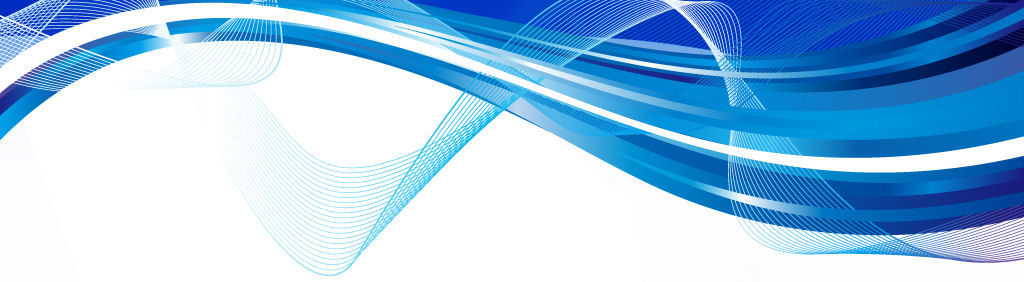 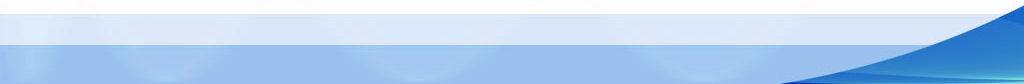 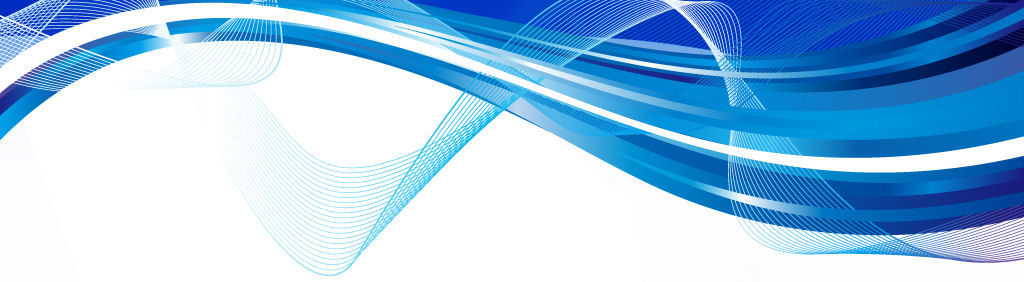 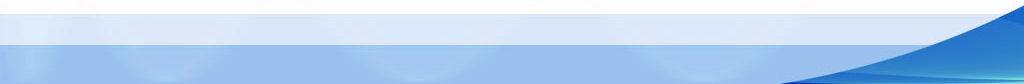 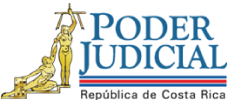 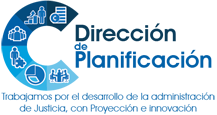 Estudio de Requerimiento HumanoAnteproyecto de Presupuesto 2020Proyecto de Equiparación Delegaciones Regionales (Area de Cárceles) Sedes Regionales del Organismo de Investigación Judicial22 de febrero de 2019Dirección de PlanificaciónDirección de PlanificaciónFecha:22-02-2019Estudio de Requerimiento HumanoEstudio de Requerimiento Humano# Informe:249-PLA-RH-EV-2019Proyecto u oficinas analizadas:Proyecto de mejoramiento de la eficiencia de la plataforma administrativa de las Sedes Regionales del Organismo de Investigación Judicial.Proyecto de mejoramiento de la eficiencia de la plataforma administrativa de las Sedes Regionales del Organismo de Investigación Judicial.Proyecto de mejoramiento de la eficiencia de la plataforma administrativa de las Sedes Regionales del Organismo de Investigación Judicial.I. Plazas por AnalizarEn total se analizan 7 plazas desglosadas de la siguiente manera:Cuadro 1Cantidad de Recurso Humano solicitado por la Dirección General del Organismo de Investigación JudicialFUENTE: Acuerdos del Consejo Superior tomados en sesión 42-18 del 15 de mayo de 2018, artículo II.II. Justificación de la Situación o Necesidad Planteada2.1.1. En la sesión 042-2018 celebrada el 15 de mayo del 2018, artículo II, el Consejo Superior conoció el oficio 101-MI-2018 presentado por la Dirección de Planificación y sus recomendaciones, en el que se detallan los costos estimados de la creación de plazas extraordinarias de Coordinador de Oficina de Apoyo a la Jurisdicción en las delegaciones regionales del territorio nacional, específicamente para cárceles.Se acordó:1) Aprobar el informe 101-MI-2018, presentado por la Dirección de Planificación y sus recomendaciones.2) Previo a realizar el nombramiento en las referidas plazas en el año 2019 deberá la Dirección de Gestión Humana indicar la categoría de las mismas de acuerdo a las estructuras organizacionales del Organismo de Investigación Judicial. 3) Incluir en el anteproyecto de presupuesto 2019. El Consejo Superior en sesión 1-18 del 9 de enero del 2018, artículo LXXIX, conoció la solicitud de la Oficina Planes y Operaciones, referente a la justificación de prórrogas de sustituciones de permisos con goce de salario que por error se omitieron, este Órgano dispuso denegar la solicitud en razón de que la necesidad presentada es de carácter permanente y trasladar a la Dirección de Planificación para que los valore e indique si es necesario incluirlas en el proyecto de presupuesto para el año 2019. En el informe 101-MI-2018  se aporta la información suministrada  por la Dirección del OIJ según oficio N° 018-UAOIP/OPO-2017, elaborado por la Oficina de Planes y Operaciones y la Relación de Puestos 2018 y a la vez indican que se cuenta  con 11 delegaciones regionales en el territorio nacional; de las cuales, únicamente cuatro cuentan con una figura de coordinación en área de cárceles y que por el aumento en la criminalidad es que se requiere en las demás delegaciones (las que se analizan en este informe) cuente con una figura de coordinador. III. Información Relevante3.1.- Antecedentes3.1.1.- En la sesión 042-2018 celebrada el 15 de mayo del 2018, artículo II, el Consejo Superior conoció el oficio 101-MI-2018 presentado por la Dirección de Planificación y sus recomendaciones, en el que se detallan los costos estimados de la creación de plazas extraordinarias de Coordinador de Oficina de Apoyo a la Jurisdicción en las delegaciones regionales del territorio nacional, específicamente para cárceles.3.2.- Descripción del recurso humano según área de trabajoEn términos generales, las Sedes Regionales del OIJ enfocan su labor en las actividades de toma de denuncias, investigación y custodia de personas detenidas, por lo que se debe considerar que el recurso humano en el área administrativa contribuye al desarrollo de esas labores con eficiencia y eficacia; además, realizan otras labores administrativas como, por ejemplo, revisión y atención de correos, atención de público o la atención de llamadas telefónicas, entre otras.De acuerdo con la Relación de Puestos de la Dirección de Gestión Humana y tomando en cuenta la información aportada por cada una de las Delegaciones Regionales se aporta las funciones a cumplir para la plaza de Coordinadora o Coordinador de Oficina de Apoyo a la Jurisdicción.3.3.-	Descripción del proceso de servicio de las Sedes Regionales en que interviene el personal de Coordinación. Dado que las plazas iniciaron en enero del 2019, se aporta las funciones que deberá cumplir el puesto en mención, y que son acordes con el Manual de Puesto de la Dirección de Gestión Humana. se solicitó a cada una de las Delegaciones Regionales de las 7 plazas asignadas.Coordinar, asignar, controlar y supervisar  las actividades de una Unidad u Oficina.Distribuir entre los subalternos las labores de recepción, conducción y presentación de imputados, velando por los derechos del detenido, aspectos de seguridad, disciplina y el cumplimiento oportuno de las indicaciones emitidas por los Tribunales de Justicia.  Colaborar cuando se requiera con el traslado y custodia de detenidos, desde los Centros Penitenciarios o Celdas del Organismo de Investigación Judicial a los Despachos Judiciales, Complejo de Ciencias Forenses, Centros Hospitalarios o cualquier otro lugar señalado por la autoridad competente.Participar activamente en las actividades que revistan carácter especial y tomar las previsiones necesarias.Establecer procedimientos y preparar  programas de trabajo.Controlar y evaluar la implantación de procedimientos y métodos de trabajo para la efectiva ejecución de las tareas y solución de problemas.Efectuar labores administrativas diversas, tales como: trámites de movimientos de personal; solicitudes de suministros, equipo  y otros que se deriven del ejercicio del puesto.Preparar y vigilar el cumplimiento de los roles de trabajo y distribución de labores, siguiendo las directrices establecidas y resolver los conflictos que se presenten.Orientar a sus colaboradores sobre la ejecución de las tareas y características del servicio, conforme a las disposiciones de Ley.Determinar y gestionar los recursos humanos y materiales necesarios.Velar por el buen estado, correcto uso y mantenimiento de los vehículos, materiales, equipos y demás instrumentos de trabajo.Controlar la existencia de materiales y equipo.Controlar que los registros y archivos de la Unidad u Oficina se mantengan actualizados. Coordinar actividades con instancias internas y externas.Rendir, revisar y refrendar informes.Realizar otras labores propias del cargo.Adicional este puesto debe ejercer eficientemente las labores a su cargo; las actividades que ejecuta demanda responsabilidad para la calidad, precisión y cantidad de los resultados; así como por la exactitud de los procesos y la información que se suministra. Debe aplicar los procedimientos, disposiciones administrativas y legales; así como las normas de seguridad e higiene ocupacional establecidas. Le corresponde supervisar y coordinar diferentes actividades y personal de menor nivel.  3.4 Análisis cuantitativo Para ampliar este tema, se consultó al Lic. Randall Zúñiga, Jefe a.i. de la Oficina de Planes y Operaciones, para  ampliar la información estadística que han llevado las  7 delegaciones en estudio, correspondientes al período que abarca desde el 2015 hasta el 2018.Producto de la información suministrada se detalla en las siguientes la cantidad de casos atienden en dichas delegaciones, la cantidad de personal que tienen a cargo (custodios de detenido), así como otros parámetros que deben atender los coordinadores de oficina de apoyo jurisdiccional.Los datos consideran la información que se presenta en el Expediente Criminal Único (ECU) y con la corroboración de las oficinas, analizados y procesados por Diego Rodríguez Zumbado y Pablo Zúñiga Rodríguez.3.4.1 Cantidad de casos que atenderEl recurso principal de la Sección de Cárceles que moviliza al personal de custodia son la cantidad de personas detenidas, las prácticas judiciales y las colaboraciones. La Tabla 1 muestra la información registrada en el Sistema ECU sobre la cantidad de personas atendidas por cada delegación.                                               Tabla 1. Cantidad de personas detenidas, colaboraciones y prácticas judiciales entre el 2015 y el 2018Fuente: Oficina de Planes y OperacionesAhora bien, las denominadas unidades satélites hacen que la atención brindada por las delegaciones aumente el trabajo del personal de custodia de personas detenidas ya que cualquier caso que llegue a la unidad, oficina o subdelegación, podría requerir la atención de la delegación a la que pertenece. En la Tabla 2 se detalla cuáles oficinas satélites atienden las 7 delegaciones cuya información fue solicitada.Tabla 2.Detalle de las oficinas satélite que atiende cada delegaciónFuente: Oficina de Planes y OperacionesEn la Tabla 3 se muestra la cantidad de detenidos, prácticas y colaboraciones (registradas en ECU) que se consideran en las delegaciones adicionando la información de las oficinas satélite durante el periodo 2015-2018.Tabla 3. Cantidad de personas detenidas, colaboraciones y prácticas judiciales atendidas en delegaciones y sus satélites entre 2015 y 2018Fuente: Oficina de Planes y OperacionesPara efectos de cargas de trabajo en las Delegaciones Regionales y como se presenta en la tabla No. 3,  se considera para el puesto de  Coordinador de Oficina de Apoyo Jurisdiccional un parámetro  debe atender menos de 4.000 casos promediado en los últimos tres años, si parámetro es mayor a los 4.000 se solicita un puesto de Jefatura de Unidad. 3.4.2 Cantidad de personal a cargo y división en unidades (administrativa y operativa)En cuanto a la cantidad de personal tanto para la custodia de personas detenidas como para la atención de aspectos administrativos de cárceles, se busca que el coordinador de oficina de apoyo jurisdiccional administre un máximo 40 personas y sea quien lleve los controles administrativos y de seguridad de la oficina a cargo. La Tabla 4 muestra la cantidad reportada para las delegaciones incluyendo a sus satélites.Tabla 4. Cantidad de personal de custodia y administrativa por la que vela cada delegaciónFuente: Oficina de Planes y Operaciones3.4.3. Control de registrosSe requiere que el coordinador de oficina de apoyo jurisdiccional mantenga actualizado el sistema ECU, con una administración de registros de más de un 99% de los casos que se atienden en cárceles (detenidos, prácticas y colaboraciones).Además, debe tener implementado digitalmente los siguientes controles:Control digital de tiempos promedio en despachos.Control digital de tiempos y recorridos en unidades.3.4.4. Servicio de atenciónActualmente todas las delegaciones en estudio trabajan las 24 horas.  La recomendación es que no se utilice personal de investigación para atender las necesidades de cárceles, no obstante, esto se debe realizar por falta de recurso. Se recomienda que un coordinador de oficina de apoyo jurisdiccional atienda una sección de cárceles que trabaje al menos 18 horas cuando el recurso humano así lo permita.En cuanto a sus secciones de cárceles, no todas atienden 24 horas (tal como se muestra en la Tabla 7) sino que se alternan con la oficialía de guardia para atender a las personas detenidas en el transcurso de la noche.Tabla 7. Horas diarias atendidas por el personal de custodia y el personal de investigación según delegación, 2018Fuente: Oficina de Planes y OperacionesIV. Elementos Resolutivos4.1. Estas plazas iniciaron su función a partir de enero del 2019, de acuerdo a lo indicado mediante sesión 042-2018 celebrada el 15 de mayo del 2018, artículo II, donde el Consejo  Superior conoció el oficio 101-MI-2018 presentado por la Dirección de Planificación.4.2 Anteriormente cuatro de las once delegaciones regionales del OIJ contaban con la figura de Coordinador en el área de cárceles, por lo que estas siete plazas estandarizan la asignación de este tipo de plaza en todas las oficinas. 4.3. En cuanto a la cantidad de casos que atender; el recurso principal de la Sección de Cárceles que moviliza al personal de custodia son la cantidad de personas detenidas, las prácticas judiciales y las colaboraciones, tanto de las delegaciones como las oficinas satélites que comprende otras Subdelegaciones. En los últimos cuatro años se tiene que el promedio anual de casos en el Sistema ECU de las 7 Delegaciones y adicionando lo ingresado en las oficinas satélites es de  Cartago 3633, Ciudad Nelly 1583; Libería 2365; Perez Zeledón 1573, Pococí -Guacimó 2701; Pérez Zeledón 1573, San Carlos 2497 y  San Ramón 2530. 4.4 Para efectos de cargas de trabajo en las Delegaciones Regionales, se considera para el puesto de Coordinador de Oficina de Apoyo Jurisdiccional un parámetro debe atender menos de 4.000 casos promediado en los últimos tres años4.5 En el caso de la cantidad de personal a cargo y división en unidades (administrativa y operativa), tanto para la custodia de personas detenidas como para la atención de aspectos administrativos de cárceles, se busca que el coordinador de oficina de apoyo jurisdiccional administre un máximo 40 personas y sea quien lleve los controles administrativos y de seguridad de la oficina a cargo. En este caso, ninguna de las siete oficinas analizadas sobrepasa las 40 plazasV. Recomendaciones5.1. Cantidad de Recurso Humano recomendado para el 2020 FUENTE: Elaboración propia con datos suministrados por el Subproceso de Formulación del Presupuesto y Portafolio de Proyectos Institucional, para el 2020Las plazas se recomiendan  de forma extraordinaria, en virtud de que iniciaron sus labores en el 2019 y que no se cuenta con estadísticas o suficiente información de las labores cumplidas, sería hasta el estudio del 2021 que se daría un criterio más  amplio de la labor en cada una de las oficinas y si se deben asentar en las zonas destacadas o establecer una redistribución en zonas geográficas.  5.2.- Condicionamiento por el cual se otorgan el recurso (Impacto esperado)El recurso aquí analizado se otorga su ampliación para atender la carga de trabajo en cada una de las 7 Delegaciones Judiciales a las que les fue asignado el personal. 5.3.- Se recomienda que los alcances del presente informe sean retomados por los equipos de trabajo asignados a los proyectos “Análisis de Estructuras del OIJ” y “Rediseño Modelo Penal”, a fin de que se valore la pertinencia de los criterios aquí utilizados para analizar los requerimientos de personal formulados por la Dirección General del OIJ.5.4.- Otros requerimientos (equipo, alquiler, espacio, vehículos, etc.)Esta plaza  se otorgó  de  abril  a diciembre 2019, por lo que cuentan con los requerimientos necesarios para su funcionamiento5.5. Vinculación con el Plan Estratégico del Poder JudicialEsta plaza se encuentra vinculada en el Plan Estratégico I Institucional 2019-2024 con la iniciativa de proyecto: “Desarrollo e implementación del modelo integral de traslado y custodia de personas detenidas”.Realizado por:Licda. Viviana Cruz Arias, Profesional 2 a.i.Aprobado por:Lic. Erick Monge Sandi, Jefe Subproceso de EvaluaciónVisto bueno:Licda. Nacira Valverde Bermúdez, Directora a.i. de Planificación